Europa/Europe/Εὐρώπη/Eurṓp/Maghreb/ma'ariv/An Eoraip/Evropa/Евро́па/Eiropa/欧羅巴/ヨーロッパ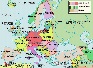 専門研究者会議欧州学フォーラム2019―ヨーロッパのマイノリティとマジョリティ―（プログラム）主催：JFES（日本欧州学フォーラム）実行委員会日時：第1日目：9月21日（土）午後1時～5時：3発表第2日目：9月22日（日）午前9時半～午後5時：3発表と1シンポ会場：神戸市立六甲道勤労市民センター（会議室Ｅ） （☎ 078-841-1711）JR「六甲道」駅南隣メイン六甲5F ・参加費：一般 ￥1,000（両日参加の場合￥1,500）、学生/院生 ￥500（両日参加の場合￥800）　（なお、席数制約のため、定員は、9/21、9/22ともに30名となっています）　・参加（予約）申込方法：原則当日受付で、予約希望の方は下記FAX番号宛に、氏名・電話連絡先・一般/学生別、「フォーラム初日/2日目/両日参加申込」を明記の上、お申込下さい！（なお、定員オーバーの場合は、ご連絡いたします！）FAX: 078-822-8296（JFES実行委員代表：本城二郎宛）（・懇親会：9月21日午後6時―8時、わん六甲道店、参加費￥4,200、受付可能人数：約7名）Europa/Europe/Εὐρώπη/Eurṓp/Maghreb/ma'ariv/An Eoraip/Evropa/Евро́па/Eiropa/欧羅巴/ヨーロッパ◎第1日目：9月21日（土）　＜会議室Ｅ＞●受付 13:00―  ●開会の挨拶 13:07―13:08  JFES実行委員 飯島周●初日のスケジュール説明 13:08―13:10 JFES実行委員代表 本城二郎   ●プログラム（4発表と提言＆自己紹介）（質疑応答各約5分を含む、以下同様） ＜追加発表＆発表1＞司会者：本城二郎　＜発表2＞司会者：飯島周追加発表.13:10―13:40発表者：松井真之介（神戸大学研究員/非常勤講師）題目：「地域語自主教育学校の拡大と生存戦略―ブルターニュ語（ブレイス語・ブルトン語）の『ディワン学校』を例に―」・発表1.　13:40―14:30 発表者：富田 理恵（東海学院大学准教授）題目：「連合王国とスコットランド」・発表2.　14:30―15:20　発表者：本城 二郎（関西大学/園田学園女子大学非常勤講師）題目：「ケルト語の諸相―マイナーな言語的特徴を中心に―」★提言＆自己紹介[その1]. 15:20―15:30 発表（予定）者＆参加者（各1分以内）＜発表3＞司会者：本城二郎・発表3.  15:30―16:30　発表者：石川 晃弘（中央大学名誉教授、日本スロバキア協会会長）題目：「1960年代チェコスロヴァキア社会の階層構成―スロヴァキア人の社会的地位特性に焦点を置いて―」  ●初日閉会挨拶・報告事項説明 16:30―16:40  本城二郎　（時間的に可能なら、📷記念写真撮影16:40―16:50）＊＊＊＊＊＊＊＊＊＊＊＊＊＊＊＊＊＊ ☆＜懇親会について＞ ・9/21（土）午後6時―8時、わん六甲道店（講演会場より南に徒歩約２分（☎ 078-846-3155）会費￥4,200（料理のみの場合割引）―和食中心メニューで2時間飲み放題― （注）懇親会会場へは世話人が誘導いたします！（発表者以外の）参加希望者は前々日9/19までに上記FAX番号宛（FAX: 078-822-8296 JFES実行委員代表：本城二郎宛）に事前申込をお願いします！なお、一般の受付可能人数は約7名となっています！Europa/Europe/Εὐρώπη/Eurṓp/Maghreb/ma'ariv/An Eoraip/Evropa/Евро́па/Eiropa/欧羅巴/ヨーロッパ◎第2日目：9月22日（日）　＜会議室Ｅ＞●受付 9:30―●2日目のスケジュール説明 9:55―10:00  本城二郎  ●プログラム（3発表と1シンポジウム）＜午前の部＞ 司会者：本城二郎・発表4.  10:00―11:00発表者：飯島 周（跡見学園女子大学名誉教授、日本チェコ協会会長）題目：「J.ハシェク再考―マジョリティに背を向けた男―」　・発表5.  11:00―12:00発表者：平田 達治（大阪大学名誉教授）題目：「１9世紀末のプラハにおいて、ユダヤ系の文人たちが果たした革新的役割」 　📷記念写真撮影（発表者＆参加者）12:00―12:10 ＊＊＊＊＊＊ 12:10―13:20 昼食＆資料展示 ＊＊＊＊＊＊ ＜発表6＞ 司会者：本城二郎  ・発表6.  13:20―14:10発表者：松浦 真衣子（高知工業高等専門学校准教授）題目：「ヴラーフからみるギリシャのマイノリティ問題」 ♯♯♯♯♯♯ 14:10―14:20 休憩 ♯♯♯♯♯♯★シンポジウム『中東欧のマイノリティ』14:20―16:10コーディネーター：JFES実行委員 石川晃弘・基調発表1.「スロバキアのルシン人と社会」〈仮題〉発表者：近重 亜郎（ルシン研究者、元プレショフ大学アジア研究所事務長）・基調発表2. 「チェコのロマの現状」〈仮題〉発表者：佐藤 雪野（東北大学准教授）★提言＆自己紹介[その2]. 16:10―16:30　発表（予定）者＆参加者（各1分以内）  ●報告事項説明・閉会の挨拶 16:30―16:40 本城二郎 